 		Proposition d’action à la MSHE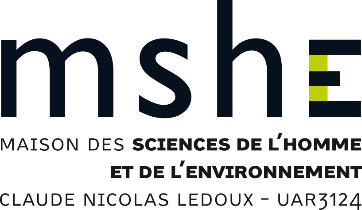 (Les demandes sont à envoyer à l’adresse suivante : comite.direction.mshe@univ-fcomte.fr)Nom - Prénom du ou de la demandeur-demandeuse (et laboratoire d’appartenance) : Titre : Chercheurs et chercheuses impliqué·e·s ou pressenti·e·s pour l’action (+ laboratoire de rattachement) :Partenariats (laboratoires de recherche pressentis et/ou partenariats extra-académiques – associations de la société civile, institutions politiques, institutions culturelles, etc.) :Résumé de la proposition (30 lignes environ) comprenant : angle problématique, portée interdisciplinaire, principales étapes de mise en œuvre, financements envisagés